Test Procedure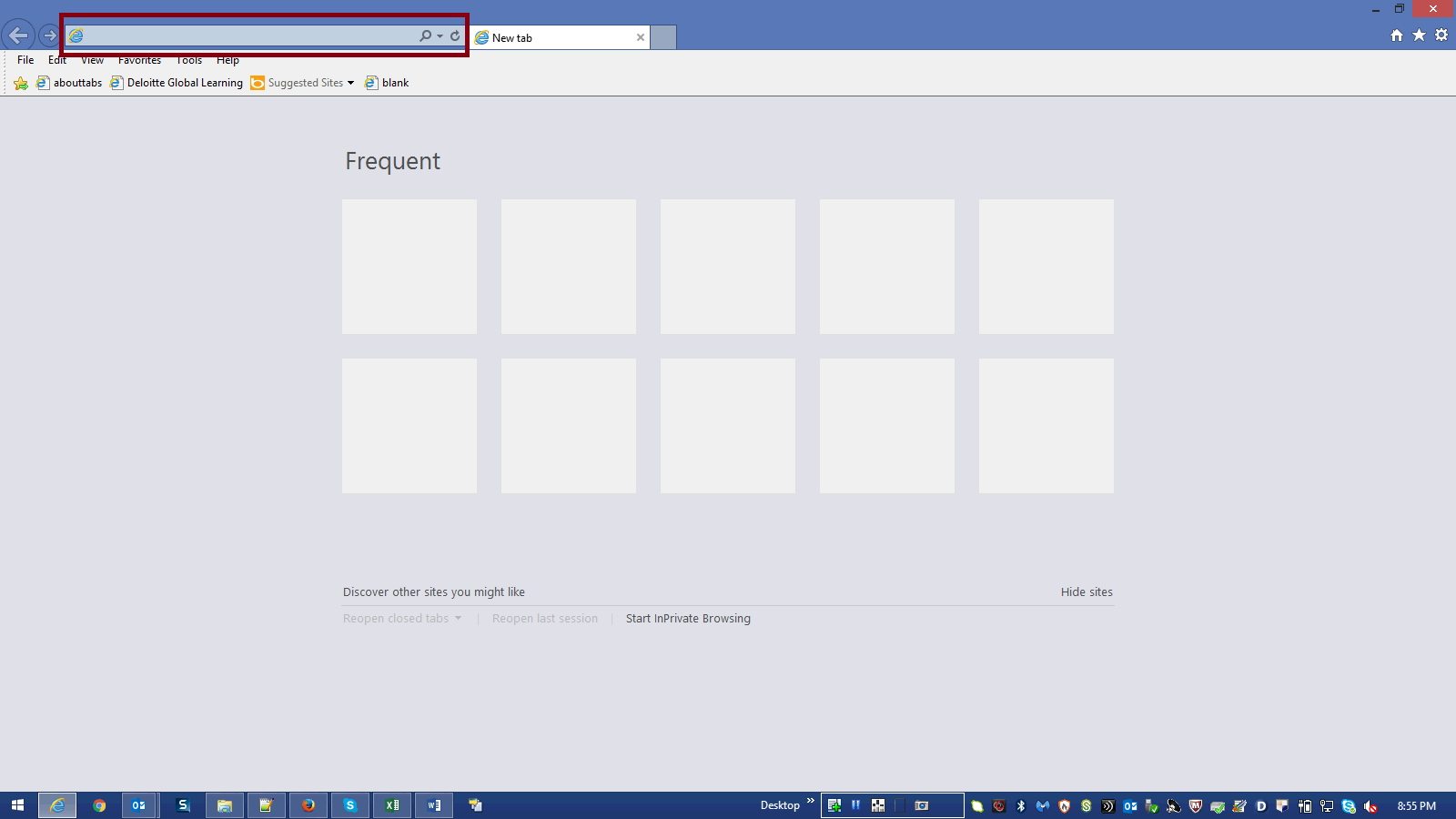 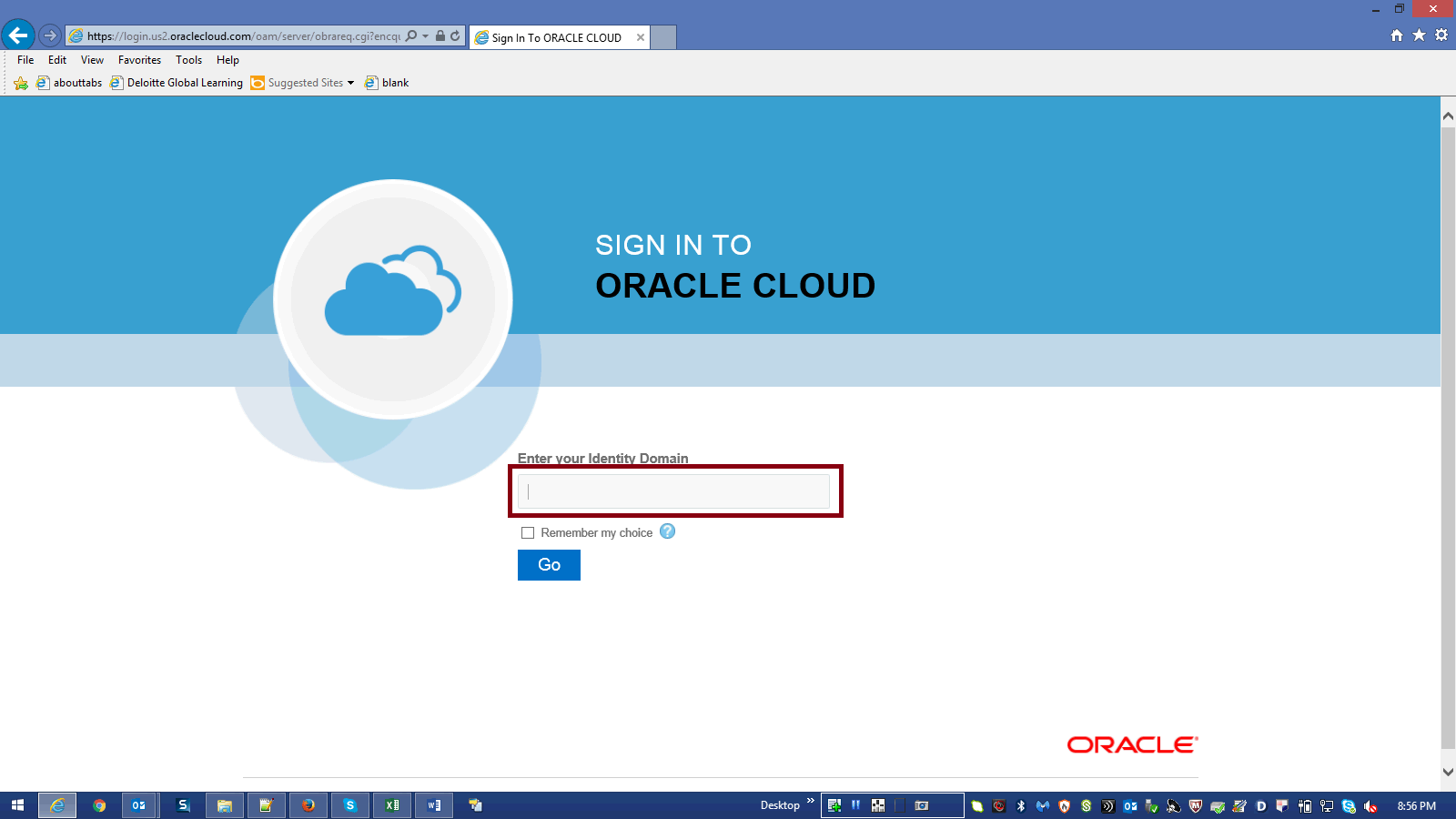 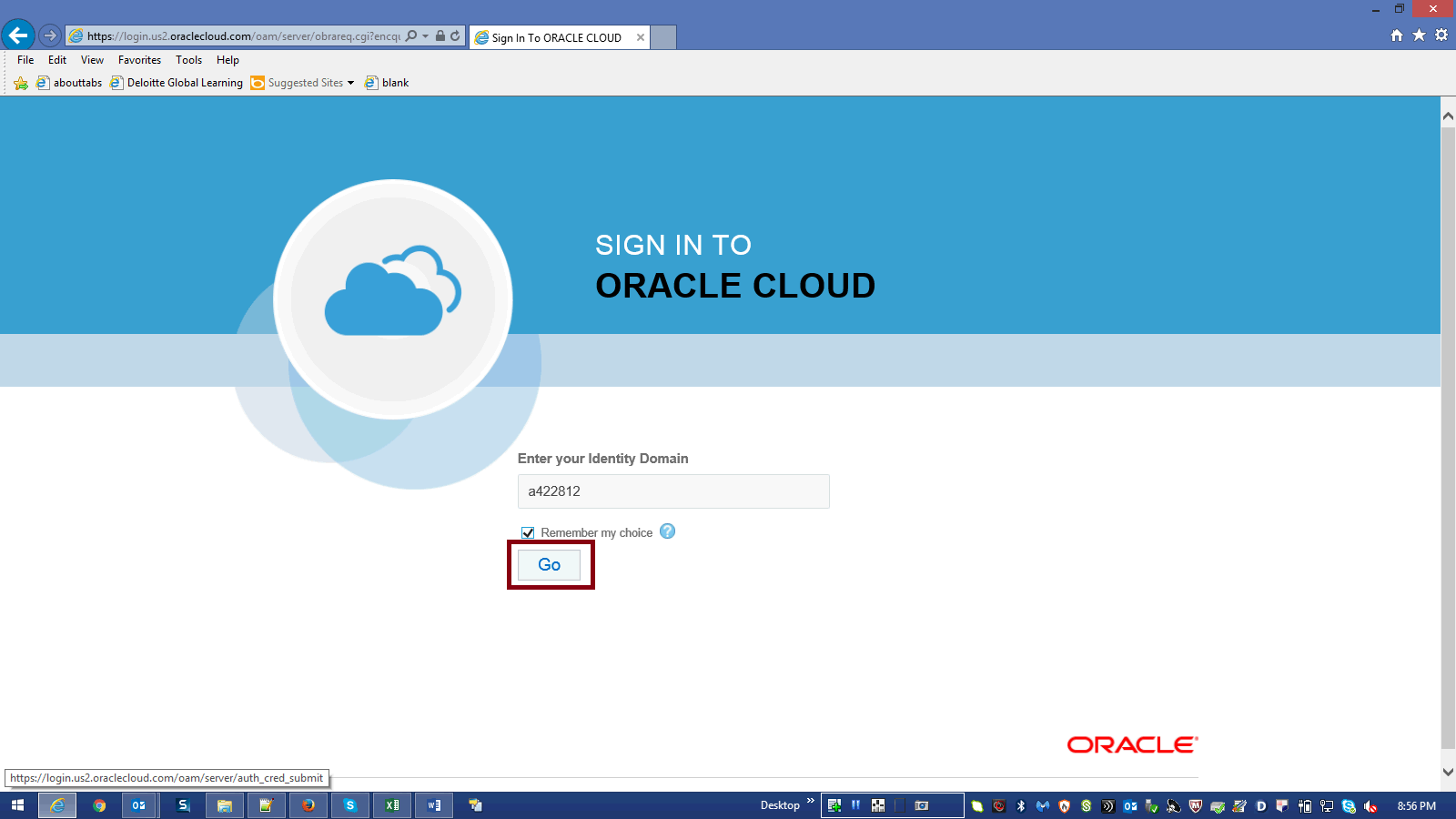 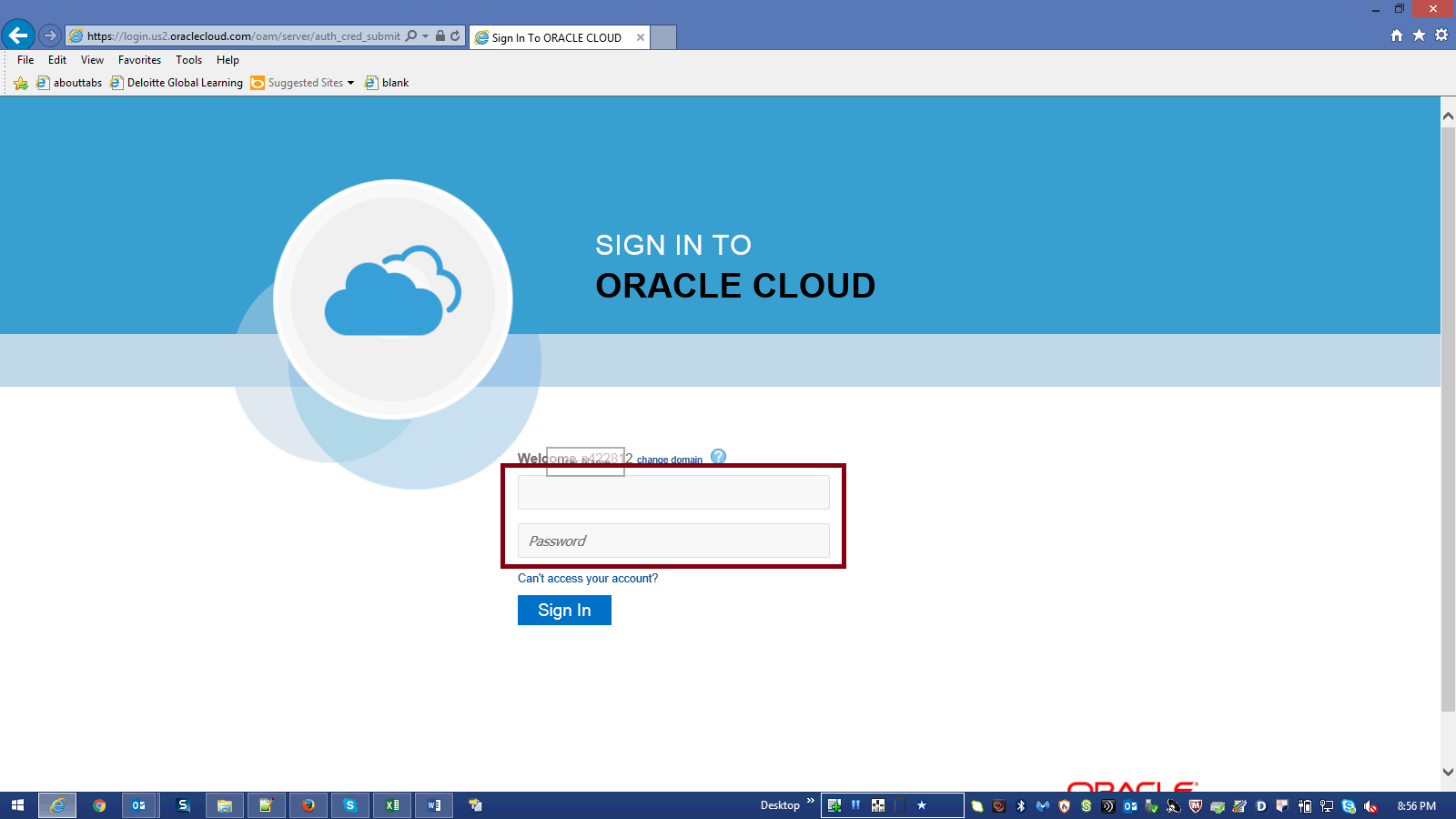 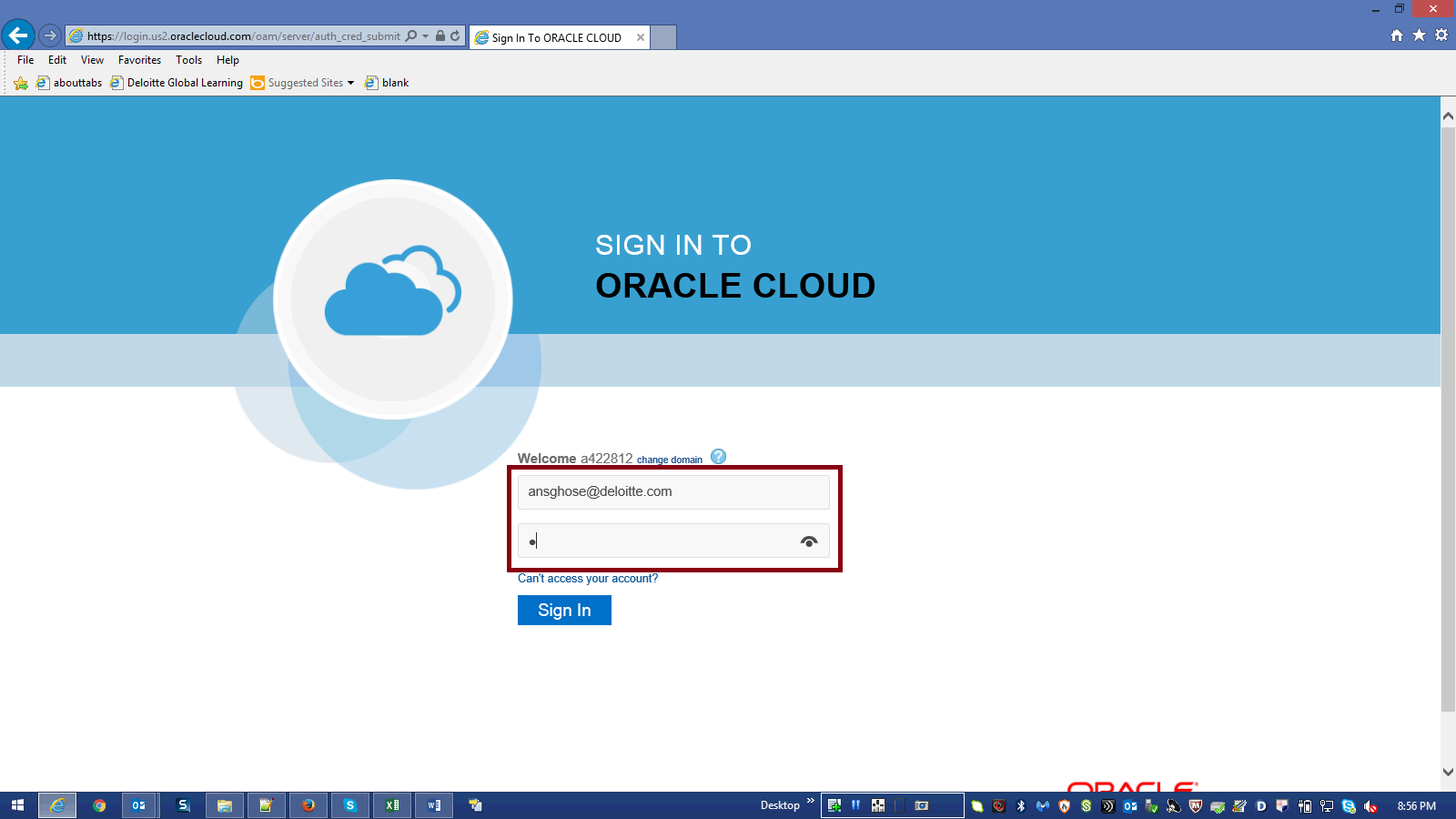 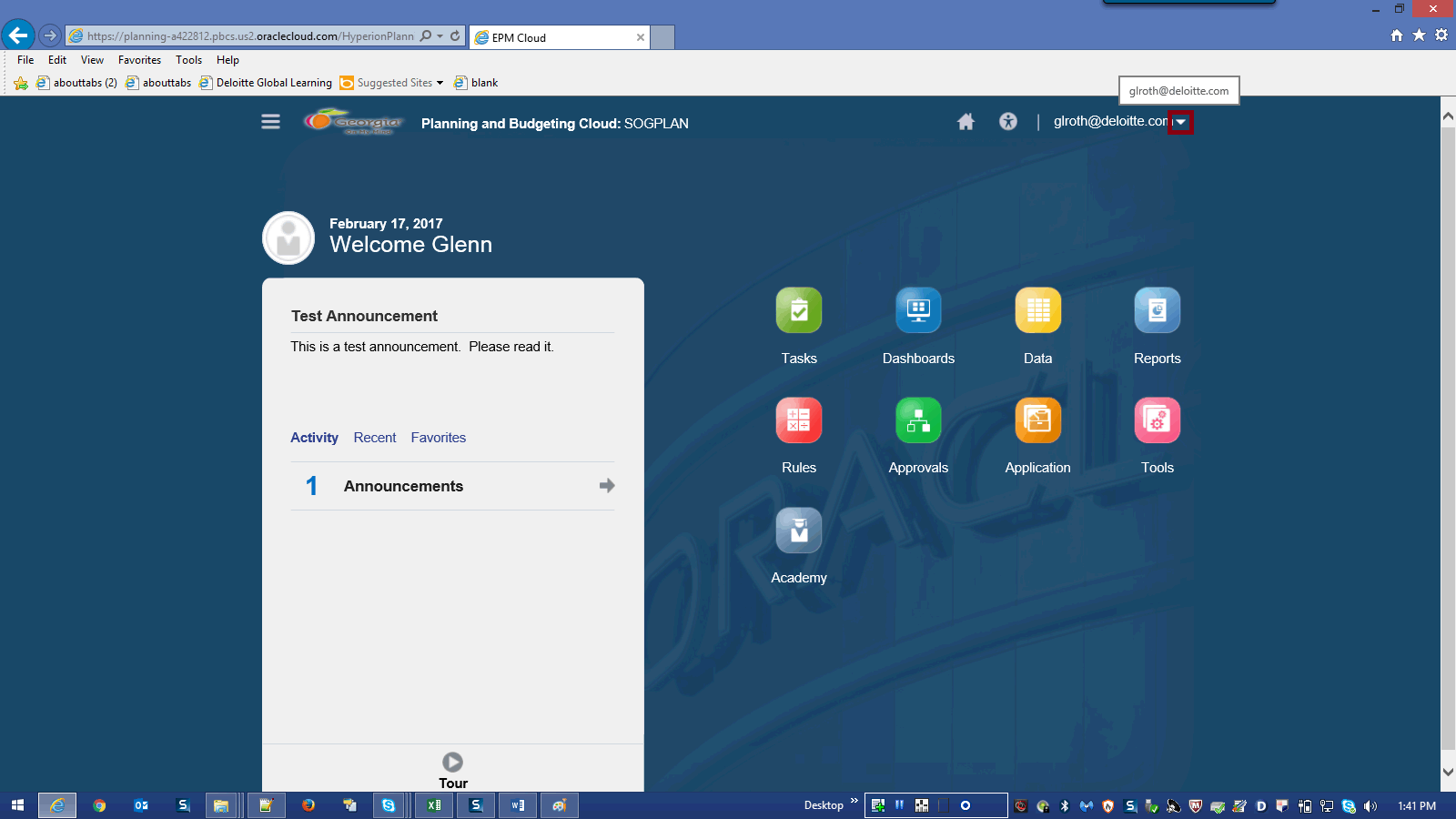 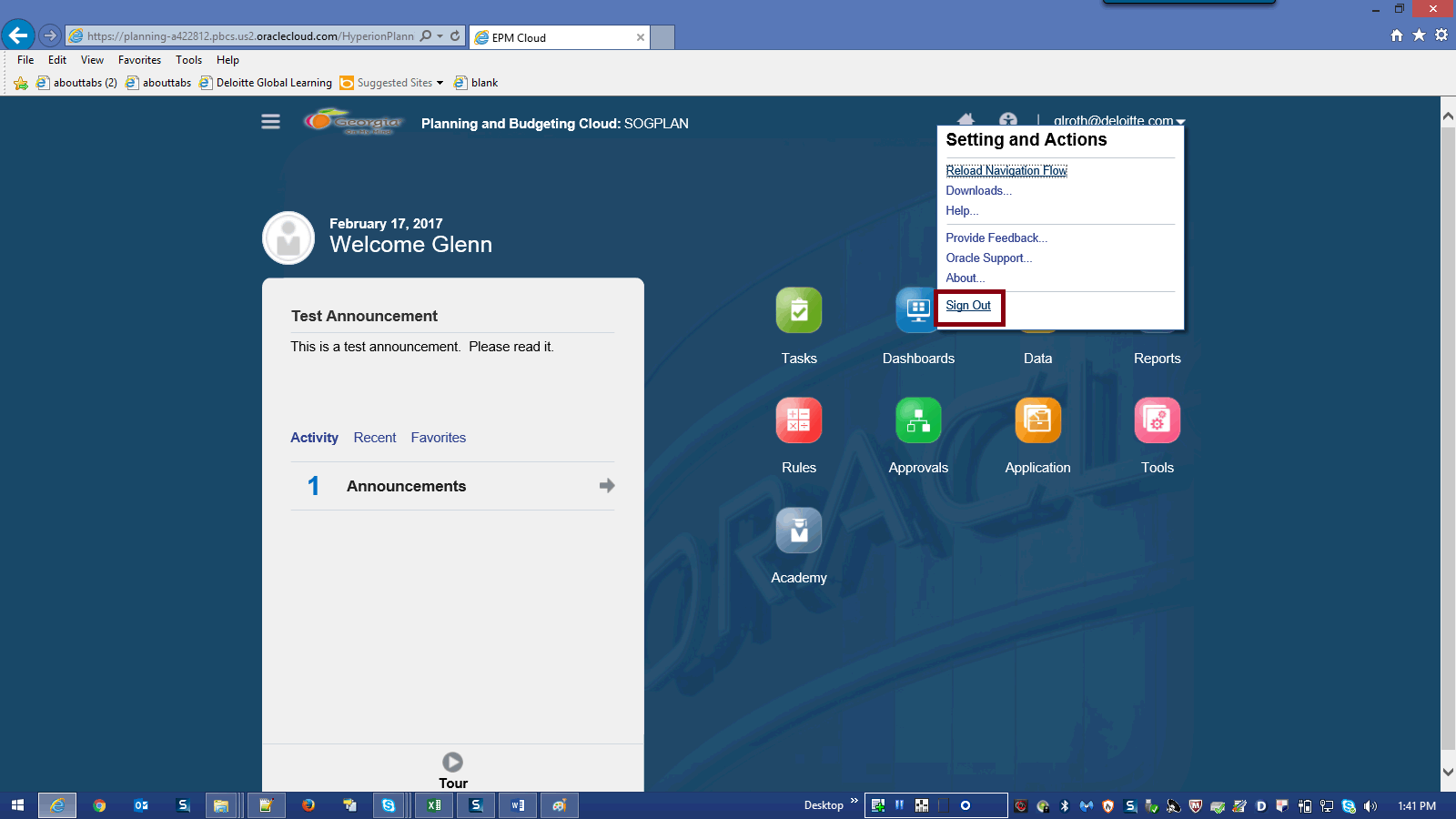 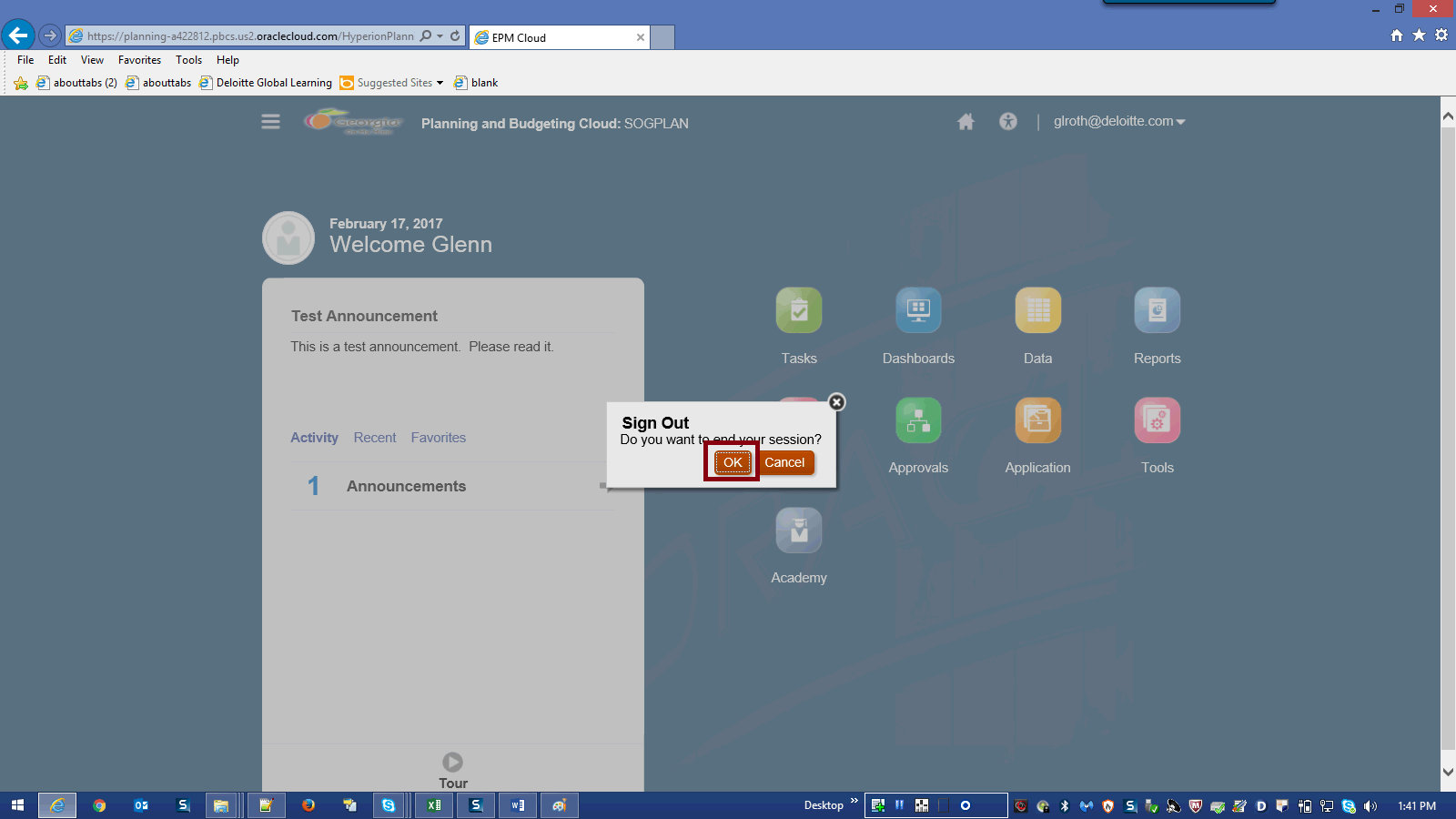 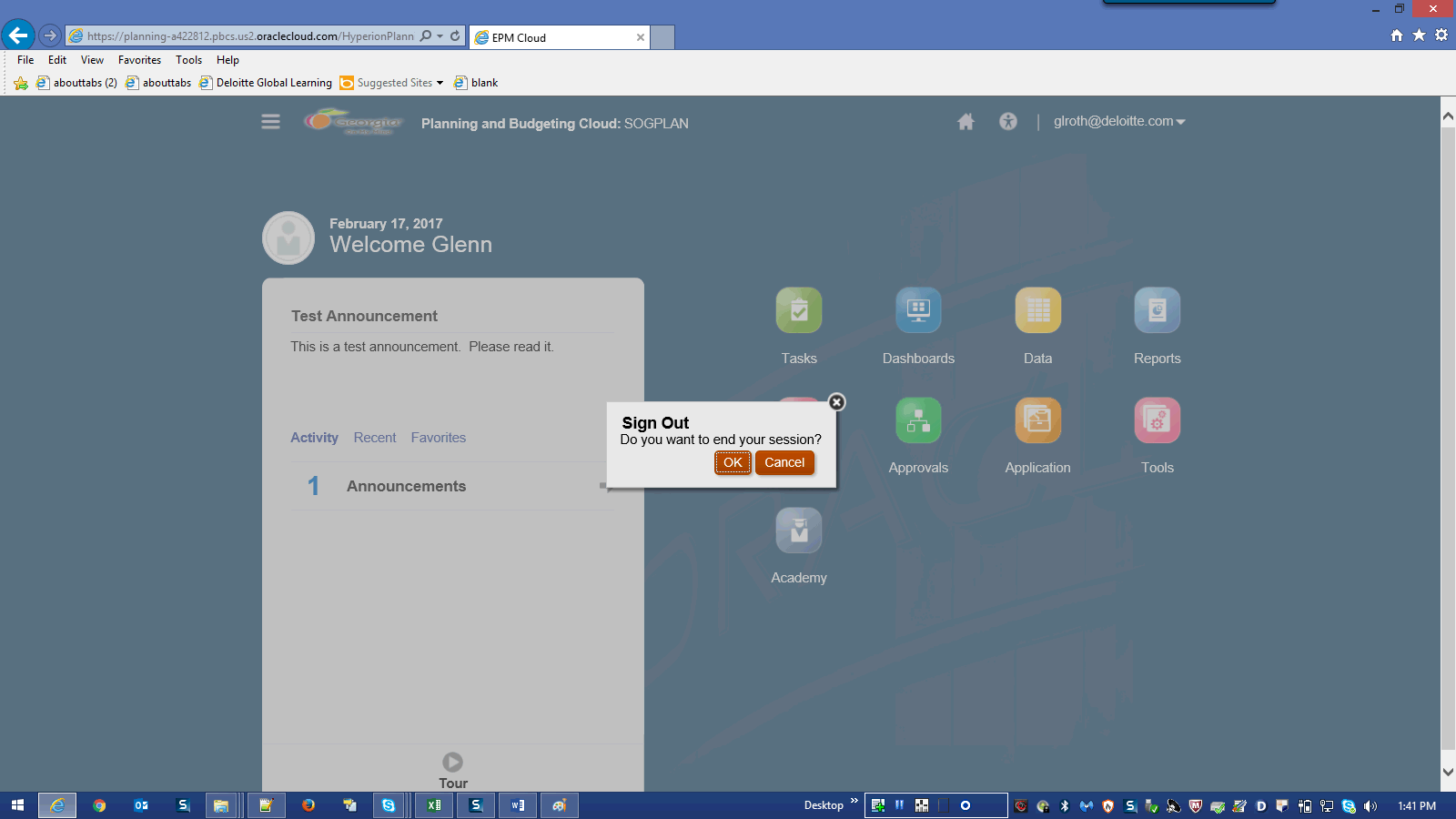 Topic Name1.1 PBCS Navigation-Login to PBCS ApplicationDepartmentFile NameDate ModifiedLast Changed byStatusOwnerStepActionAuthor NotesClick  New tab tab. (Launch  web browser Firefox or Google Chrome)StepActionAuthor NotesCopy application URL : https://planning-a419537.pbcs.us2.oraclecloud.com/HyperionPlanningPaste  URL in  browser and hit enterStepActionAuthor NotesEnter your Identity Domain in the  highlighted box.StepActionAuthor NotesClick  Go button.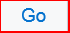 StepActionAuthor NotesEnter Your UserName n Password. Enter a valid valueE.g.Username "xxxxx@xxxx.com".Password : xxxxxxStepActionAuthor NotesClick Sign in.StepActionAuthor NotesClick arrow next to user name xxxx@xxxx.xxx.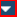 StepActionAuthor NotesClick  Sign Out link.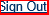 StepActionAuthor NotesClick  OK button.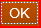 StepActionAuthor NotesEnd of Procedure.